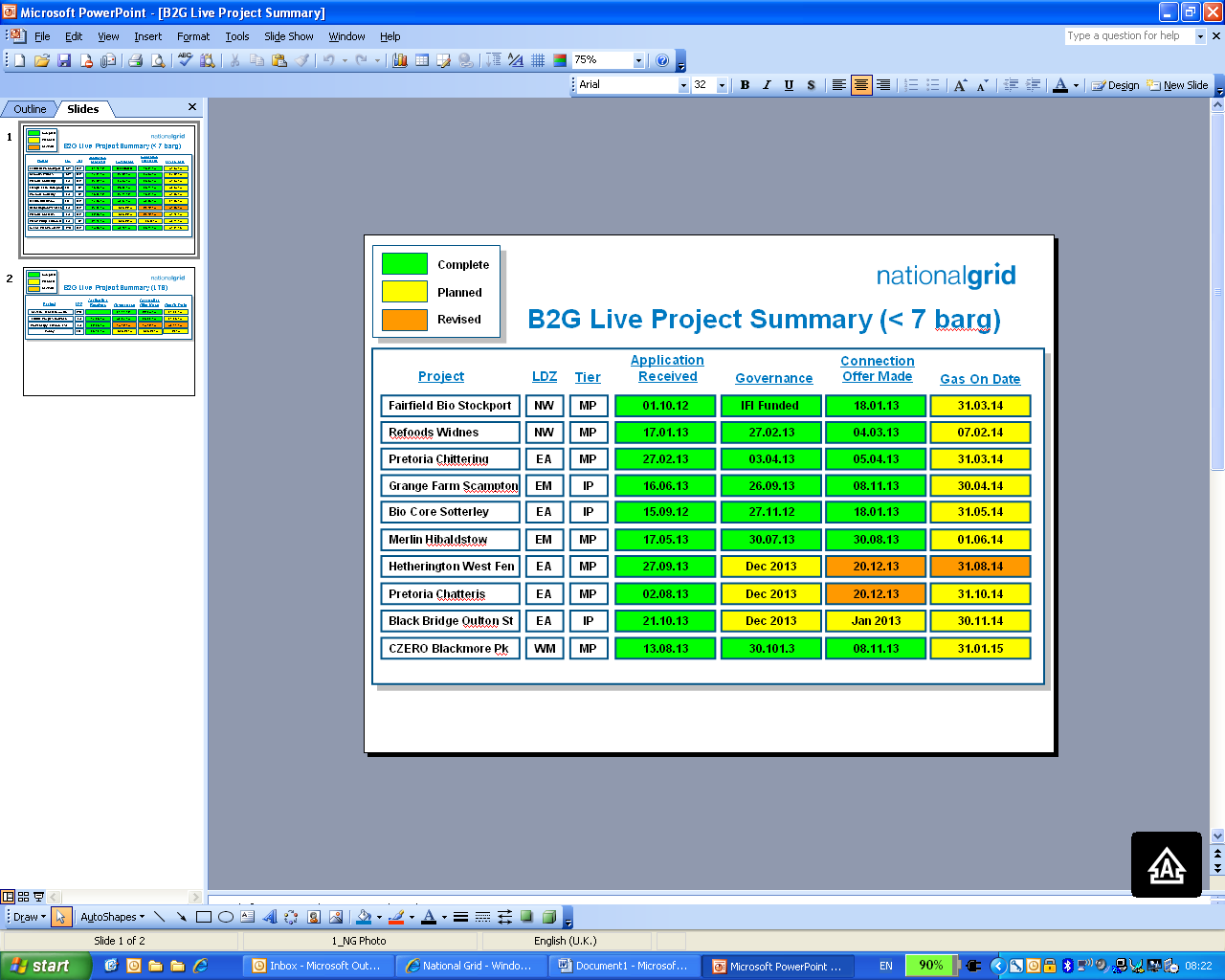 Planning and Advanced Reservation of Capacity (PARCA) NOTICE: PARCA APPLICATION – (NTS Region - North West) UPDATE 17th May 2016Dear Industry Colleague,In accordance with Uniform Network Code (“UNC”) Modification 0465V, National Grid hereby publishes this notice to all interested parties.On 27th August, 2015 National Grid issued a notice, via the Joint Office of Gas Transporters, with respect to a competent Planning & Advanced Reservation of Capacity Agreement (“PARCA”) application. The PARCA application was for gas National Transmission System (“NTS”) entry capacity of between 60,000,000kWh/d and 180,000,000kWh/d in the North West region of the NTS. The indicative capacity Reservation Date specified at the time was March 2016, with the indicative capacity Registration Date of April 2019.On 18th February, 2016 National Grid issued an informal notice via the Energy Networks Association (“ENA”) and in accordance with TPD Section B1.18. The informal notice confirmed that the PARCA Phase 1 Works had been completed to meet a requirement for 172,158,333kWh/d of entry capacity at Barrow Aggregated System Entry Point (“ASEP”) from 1st April, 2019.Today, 17th May, 2016 National Grid is issuing this notice, in accordance with TPD Section B1.18, to confirm that the PARCA Applicant will not be continuing with the PARCA Application. As such PARCA Phase 2 will not be progressed, no System Capacity will be reserved and there will be no Registration Date.Many thanks, Andrea Godden, Gas Commercial Contracting Manager, National Grid Gas TransmissionAndrea.godden@nationalgrid.comTel: 07790 039502	